Образац пријаве пројекта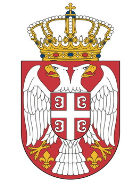 РЕПУБЛИКА СРБИЈАМинистарство пољопривреде, шумарства и водопривредеУПРАВА ЗА ШУМЕПРИЈАВА ПРОЈЕКАТА ЕДУКАЦИЈЕ И ПРОМОЦИЈЕ, РАЗВОЈНО-ИСТРАЖИВАЧКИХ И ОСТАЛИХ ПРОЈЕКАТА ОД ОПШТЕГ ИНТЕРЕСА ЗА ШУМАРСТВО(ИЗ ЗА ОДРЖИВИ РАЗВОЈ И УНАПРЕЂЕЊЕ ШУМАРСТВА)Општи подаци о пројектуНапомена: У случају једног или више подносиоца пријаве за руководиоца пројекта може бити одређена само једна особа.2. Опис пројекта3. Заједнички предуслови (Заједнички предуслови представљају питања која се морају узети у разматрање приликом дефинисања предлога пројекта, независно од области на коју се пројекат односи)4. Калкулација трошкова (по потреби додати или избрисати ставке):Напомена: За пројекте веће од 5.000.000,00 динара режијски трошкови не могу прећи 5% у односу на директне трошкове.* Зараде чланова стручног тима који су у радном односу могу бити исказане највише до једне трећине радног времена, осим запослених у институтима, струковним удружењима и удружењима грађана, као и незапослених, чије зараде могу бити исказане у пуном износу на дан. За тачност података одговара одговорно лице.Информације о подносиоцу пријаве пројектаИнформације о подносиоцу пријаве пројектаИнформације о подносиоцу пријаве пројектаИнформације о подносиоцу пријаве пројектаНазив институције:Адреса:ПИБ:Матични број:Број рачуна:Напомена: Уколико има више подносилаца пријаве за исти назив и учешће у истом пројекту ову информацију попунити за сваког подносиоца.Напомена: Уколико има више подносилаца пријаве за исти назив и учешће у истом пројекту ову информацију попунити за сваког подносиоца.Напомена: Уколико има више подносилаца пријаве за исти назив и учешће у истом пројекту ову информацију попунити за сваког подносиоца.Напомена: Уколико има више подносилаца пријаве за исти назив и учешће у истом пројекту ову информацију попунити за сваког подносиоца.Назив пројекта:Назив пројекта:     Тип пројекта: Едукација и промоција                                    Развојно истраживачки Остали пројектиРУКОВОДИЛАЦ ПРОЈЕКТАРУКОВОДИЛАЦ ПРОЈЕКТАПрезиме и име:Телефон:Мобилни телефон:е-mail:Функција у организацији:Напомена:ПРОЈЕКАТ ОДОБРИО (ОДГОВОРНО ЛИЦЕ)ПРОЈЕКАТ ОДОБРИО (ОДГОВОРНО ЛИЦЕ)Презиме и име:Функција у организацији:ПРОЈЕКТНИ ТИМ:ПРОЈЕКТНИ ТИМ:ПРОЈЕКТНИ ТИМ:ПРОЈЕКТНИ ТИМ:Р.бр.Име и презиме, звање Потпис Ангажовање (истраживач/месеци)1.2.3.4.5.…Предлог динамике спровођења пројекта од момента потписивања уговораПредлог динамике спровођења пројекта од момента потписивања уговораПредлог динамике спровођења пројекта од момента потписивања уговораВременски период потребан за почетак реализације пројекта:Временски период потребан за почетак реализације пројекта:Временски период потребан за завршетак пројекта:Временски период потребан за завршетак пројекта:Најкаснији рок за почетак активности у пројекту (уписати датум):Најкаснији рок за почетак активности у пројекту (уписати датум):Време трајања пројекта:Време трајања пројекта:Да ли је пројекат наставак прошлогодишњег? (уписати да или не)Да ли је пројекат наставак прошлогодишњег? (уписати да или не)Предлог износа средстава за финансирање пројекта (буџет пројекта) Предлог износа средстава за финансирање пројекта (буџет пројекта) Предлог износа средстава за финансирање пројекта (буџет пројекта) Износ укупног буџета пројекта (у ДИН):Износ дела средстава за 1. годину пројекта (у ДИН):Износ дела буџета пројекта који се финансира из средстава за заштиту и унапређење шума (уколико је обезбеђено суфинансирање) (у ДИН):Назив суфинансијера (извора финансирања) буџета пројектаОпис и начин суфинансирањаИзнос (у ДИН):Удео у %Информације о јавним набавкама које су потребне за спровођење пројектаИнформације о јавним набавкама које су потребне за спровођење пројектаИзнос јавних набавки у пројекту (у ДИН):Опис тренутног стања (максимално 1. стр.)Образложење значаја пројектних активности (максимално 1. стр.)Процена утицаја пројекта на развој сектора (максимално 1 стр.)Одрживост резултата и ефеката пројекта (максимално 1 стр.)Циљеви пројекта (максимално 1 страна)Циљеви пројекта (максимално 1 страна)1.2.3.Предлог основних активности у пројекту (максимално 3 странe)Предлог основних активности у пројекту (максимално 3 странe)Предлог основних активности у пројекту (максимално 3 странe)Предлог основних активности у пројекту (максимално 3 странe)Предлог основних активности у пројекту (максимално 3 странe)Р.бр.Назив активностиОквирнотрајање (дана или месеци)Оквирнибуџет за сваку поједину активност(у ДИН)Члан пројектног тима који реализује активност1.2.3.Набавка опремеНабавка опремеНабавка опремеНабавка опремеНабавка опремеР.бр.Назив опремеЦена    (у ДИН)% суфинансирања опремеПослови на којима ће бити коришћена опрема1.2.3.…Резултати (максимално 3 стране)Резултати (максимално 3 стране)Резултати (максимално 3 стране)Резултати (максимално 3 стране)Резултати (максимално 3 стране)Р.бр.Опис резултатаОпис резултатаОпис резултатаОпис резултата1.2.3.4.…Мерљиви ефекти пројекта (максимално пола стране)-за сваки резултат понаособМерљиви ефекти пројекта (максимално пола стране)-за сваки резултат понаособМерљиви ефекти пројекта (максимално пола стране)-за сваки резултат понаособМерљиви ефекти пројекта (максимално пола стране)-за сваки резултат понаособМерљиви ефекти пројекта (максимално пола стране)-за сваки резултат понаособОписЈединица мереВредностЗапошљавање током пројектаЗапошљавање након пројектаПовећање извозаДодатне приватне инвестицијеЛиста ризика (максимално 1 страна)-за сваки резултат понаособЛиста ризика (максимално 1 страна)-за сваки резултат понаособЛиста ризика (максимално 1 страна)-за сваки резултат понаособЛиста ризика (максимално 1 страна)-за сваки резултат понаособЛиста ризика (максимално 1 страна)-за сваки резултат понаособР.Бр.ОписВероватноћависока/средња/нискаУтицајвисок/средњи/низакКорективне активности 1.2.3.Везе са националним, регионалним или локалним стратешким приоритетима (максимално 1 страна)Везе са националним, регионалним или локалним стратешким приоритетима (максимално 1 страна)Везе са националним, регионалним или локалним стратешким приоритетима (максимално 1 страна)Назив Опис повезаности Национална стратегија Србије за приступање Европској унијиСтратегија развоја шумарства СрбијеСродни пројекти које финансира Република Србија или међународна заједница (максимално 1 страна)Сродни пројекти које финансира Република Србија или међународна заједница (максимално 1 страна)Сродни пројекти које финансира Република Србија или међународна заједница (максимално 1 страна)Р.б.ОписБројБројБројТрошковиТрошковиСвега трошковиСвега трошковиУкупноР.б.Описизврш.данамес.по данумесечнипо дануМесечноУкупноР.б.Опис123456 (2x4)7 (3x5)8IТрошкови набавке опреме IIТрошкови услуга специјалних институцијаII- анализаII- ост. услугеIIIМатеријални трошковиIII- репроматеријалIII- услугеIII- трошкови путовања (пређено километара х 0,25 х цена 1л горива 95БМБ)III- путаринаIVТрошкови стручног информ.VТрошкови накнадаV- дневницеV- преноћиштеVIБруто зараде*VI- доктор наукаVI- магистарVI- истраживачVI- инжењерVI- техничар/лаб.VI- оператерVI- сарадник на пројектуVI- помоћни радникСвега директни трошкови:Свега директни трошкови:VIIНематеријални трошковиVIIдо 10% реж. трош. у односу. на дир. трош.УКУПНО:УКУПНО:Руководилац пројекта:Одговорно лице:_______________________________________________________________